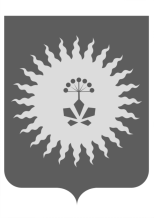 АДМИНИСТРАЦИЯАНУЧИНСКОГО МУНИЦИПАЛЬНОГО РАЙОНАПРИМОРСКОГО КРАЯКОМИССИЯ ПО ПРЕДУПРЕЖДЕНИЮ И ЛИКВИДАЦИИ ЧРЕЗВЫЧАЙНЫХ СИТУАЦИЙ И ОБЕСПЕЧЕНИЕ ПОЖАРНОЙ БЕЗОПАСНОСТИОПЕРАТИВНЫЙ ШТАБР Е Ш Е Н И Ес. Анучино01.09.2020 г.По информации начальника филиала КГБУ  «Арсеньевская ВСББЖ» Анучинского СББЖ Евграшкиной Е.В. при исследовании проб патологического материала на африканскую чуму свиней, отобранного от домашней свиньи, принадлежащей гр. Истомину Д.В.. проживающему в с. Гражданка,ул. Крымская, д 30 и гр. Крутова А.Б. проживающая в с. Корниловка,ул.Ломоносова,д.14,кв.2, согласно протокола испытаний№ 2478/6813 ГЗ от 26.08.2020 в анализируемой пробе обнаружен генетический материал вируса африканской чумы свиней.1. п. 7 решения КЧС и ПБ администрации Анучинского муниципального района от 28.08.2020 г. № 9 «О введении на территории Анучинского муниципального округа режима чрезвычайной ситуации» изложить  в новой редакции: «Запретить на территории Анучинского муниципального округа реализацию мяса свиней до отмены режима чрезвычайной ситуации  по африканской чуме».Заместитель начальника оперативногоштаба, начальник отдела ГОЧС администрацииАнучинского М.Р.                                                                           А.И. Баранов О внесении изменений в решение КЧС и ПБ администрации Анучинского муниципального района от 28. 08.2020 г. № 9 «О введении на территории Анучинского муниципального округарежима чрезвычайной ситуации» О внесении изменений в решение КЧС и ПБ администрации Анучинского муниципального района от 28. 08.2020 г. № 9 «О введении на территории Анучинского муниципального округарежима чрезвычайной ситуации» О внесении изменений в решение КЧС и ПБ администрации Анучинского муниципального района от 28. 08.2020 г. № 9 «О введении на территории Анучинского муниципального округарежима чрезвычайной ситуации» О внесении изменений в решение КЧС и ПБ администрации Анучинского муниципального района от 28. 08.2020 г. № 9 «О введении на территории Анучинского муниципального округарежима чрезвычайной ситуации» О внесении изменений в решение КЧС и ПБ администрации Анучинского муниципального района от 28. 08.2020 г. № 9 «О введении на территории Анучинского муниципального округарежима чрезвычайной ситуации» О внесении изменений в решение КЧС и ПБ администрации Анучинского муниципального района от 28. 08.2020 г. № 9 «О введении на территории Анучинского муниципального округарежима чрезвычайной ситуации»